Di seguito troverete un riassunto e un test vero/falso di esercizio sulle lezioni riguardanti Carlo V, disponibili su YouTube al canale della scuola (SFP Viterbo) con titoli “Carlo V imperatore” e “le guerre di Carlo V”.Le risposte a queste domande, se volete sapere come sono andate, possono essermi inviate al mio indirizzo mail frbiscardi@icloud.com. Obbligatorio sarà invece svolgere i test che vi inserirò dopo un certo numero di lezione, i quali varranno come verifiche e saranno pertanto valutate.Partendo dal presupposto che questa non è una situazione semplice né per noi docenti né per voi alunni, mi duole sottolineare che i compiti da me inseriti nella sezione “test” sono obbligatori (lasciando perdere quelli precedenti) sia per storia che per italiano, e che, da un punto di vista pratico, se non ricevo alcun riscontro, il mancato svolgimento dei vostri “test” equivarrà ad aver consegnato in bianco e sarò costretto a mettervi un'insufficienza (considerate che il Ministero dell'Istruzione ha espressamente previsto simili modalità di valutazione in questa situazione di obbligata didattica a distanza). Chiarisco, anche se già espresso sopra, che valuterò come verifiche solo i test che inserirò ogni 4-5-6 lezioni e che espressamente chiamerò test di verifica, che voi dovrete svolgere (gli argomenti verteranno ovviamente sulle ultime lezioni, che comunque specificherò); le modalità di svolgimento degli stessi ve le comunicherò in seguito, per il momento seguite le lezioni e i riassunti che, dove posso, vi carico.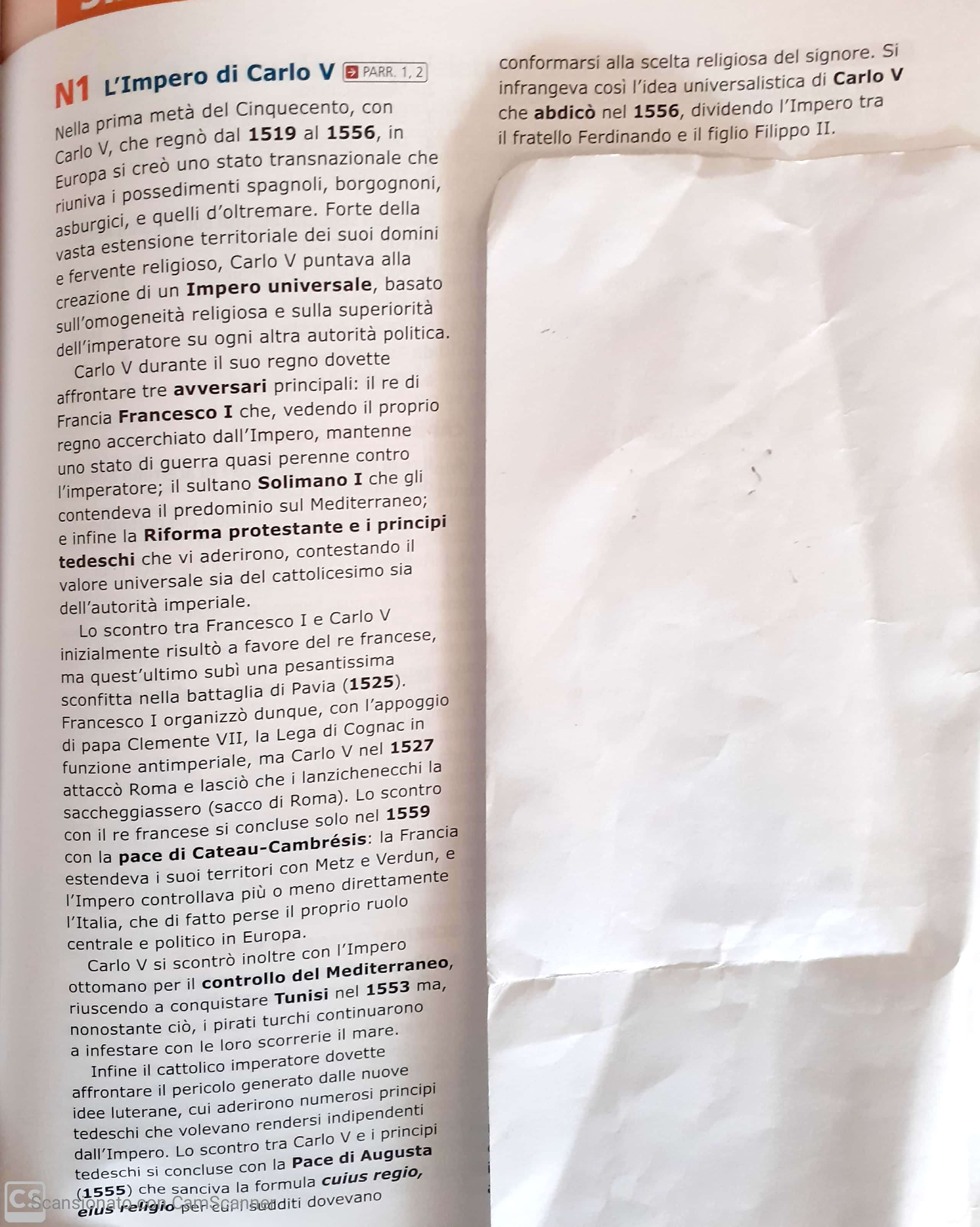 Carlo V nacque in Spagna                                                                                                V       FCarlo era “quinto” nella successione imperiali, “primo” in quella spagnola          V      FCarlo V fu costantemente impegnato in guerra contro francesi e turchi                V      FAl momento dell’abdicazione Carlo V decise di suddividere i suoi vasti domini     V     FL’impero di Carlo V fu scosso dalla riforma ortodossa                                                 V     F